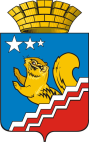 Свердловская областьГЛАВА ВОЛЧАНСКОГО ГОРОДСКОГО ОКРУГАпостановление       17.05.2019 год	      	                                     		                                                         № 202  г. ВолчанскО формировании и ведении перечня антитеррористической защищённости объектов (территорий), находящихся в муниципальной собственности Волчанского городского округа В соответствии со статьей 17 Федерального закона от 06.10.2003года 
№ 131-ФЗ «Об общих принципах организации местного самоуправления 
в Российской Федерации», частью 4 статьи 5.2. Федерального закона                     от 06.03.2006 года 35-ФЗ  «О противодействии терроризму», с целью организации работы по реализации государственной политики в сфере профилактики терроризма, минимизации и ликвидации последствий его проявлений на территории Волчанского городского округа 	ПОСТАНОВЛЯЮ:        1.  Утвердить Порядок формирования и ведения перечня антитеррористической защищённости объектов (территорий), находящихся в муниципальной собственности Волчанского городского округа (далее – Порядок) (прилагается).        2.   Руководителям муниципальных учреждений и предприятий Волчанского городского округа направлять уведомления о включении подведомственных объектов (территории), находящихся в муниципальной собственности Волчанского городского округа в гражданской обороны и чрезвычайных ситуаций администрации Волчанского городского округа.                3.    Настоящее постановление разместить на официальном сайте Волчанского городского округа в сети Интернет volchansk-adm.ru.            4.           Контроль за исполнением настоящего постановления  возложить на заместителя главы администрации Волчанского городского округа по социальным вопросам Бородулину И.В.Глава городского округа                                                                 А.В. Вервейн                                                                                                   УТВЕРЖДЕН                                                                                 постановлением главы                                                                                 Волчанского городского                                                                                 округа                                                                       от 17.05.2019 года № 202ПОРЯДОКФОРМИРОВАНИЯ И ВЕДЕНИЯ ПЕРЕЧНЯ АНТИТЕРРОРИСТИЧЕСКОЙ ЗАЩИЩЕННОСТИ ОБЪЕКТОВ (ТЕРРИТОРИЙ), НАХОДЯЩИХСЯ В МУНИЦИПАЛЬНОЙ СОБСТВЕННОСТИ ВОЛЧАНСКОГО ГОРОДСКОГО ОКРУГА1. Настоящий Порядок устанавливают правила формирования и ведения перечня антитеррористической защищённости объектов (территорий), находящихся в муниципальной собственности Волчанского городского округа (далее - перечень).2. Перечень формируется и ведется лицом ответственным за сбор, обобщение и учёт сведений о состоянии категорирования, паспортизации и антитеррористической защищённости объектов (территорий), находящихся в муниципальной собственности Волчанского городского округа, назначенным в установленном порядке.3. Включению в перечень подлежат объекты (территории), находящиеся в муниципальной собственности Волчанского городского округа (далее – объекты (территории), которым присвоена категория по степени опасности, в соответствии с порядком организации и проведения работ в области обеспечения антитеррористической защищённости объектов (территорий) по направлениям деятельности, утверждённых Постановлениями Правительства Российской Федерации (далее - категорированные объекты).4. Решение о включении объекта (территории) в перечень, принимается:а) в отношении функционирующих (эксплуатируемых) объектов (территорий) - в течение 30 дней со дня утверждения администрацией Волчанского городского округа формы перечня;б) при вводе в эксплуатацию нового объекта (территории) - в течение 30 дней со дня окончания необходимых мероприятий по его вводу в эксплуатацию.5. Перечень содержит следующие сведения о категорированных объектах:а) порядковый номер категорированного объекта;б) дата внесения в перечень сведений (изменения сведений) о категорированном объекте;в) полное и сокращённое (если имеется) наименование юридического лица (правообладателя), г) наименование категорированного объекта;д) адрес (место нахождения) и контактные телефоны объекта,  е) основание присвоения категории объекту (№ постановления РФ по сферам деятельности);ё) дата присвоения категории объекту (акта обследования);ж) категория опасности категорированного объектаз) дата утверждения паспорта безопасности категорированного объекта;и) фамилия имя отчество руководителя и контактный телефон категорированного объекта;5. Перечень ведется по форме согласно Приложения № 1 к настоящему Порядку. 6. Перечень формируется и ведется на электронных и бумажных носителях. При несоответствии записей на бумажных носителях записям на электронных носителях приоритетное значение имеют сведения, зафиксированные на бумажных носителях.7. Перечень на бумажных носителях ведется непрерывно на листах формата А4 в альбомном формате, страницы нумеруются и прошивается, пописывается лицом ответственным за сбор, обобщение и учёт сведений о состоянии категорирования, паспортизации и антитеррористической защищённости объектов (территорий), находящихся в муниципальной собственности Волчанского городского округа, назначенным в установленном порядке.8. Основанием для включения категорированного объекта в перечень, изменения сведений о категорированном объекте, содержащихся в перечне, а также исключения объекта из перечня является письменное уведомление, направляемое в должностному лицу органа местного самоуправления Волчанского городского округа, ответственному за сбор, обобщение и учет сведений о состоянии категорирования, паспортизации и антитеррористической защищенности объектов (территорий), находящихся в муниципальной собственности, а также ведение единого перечня указанных объектов (территорий).Форма уведомления представлена в приложении № 2 к настоящему Порядку.9. Уведомление должно содержать следующие сведения о категорированных объектах:а) порядковый номер категорированного объекта;б) дата внесения в перечень сведений (изменения сведений) о категорированном объекте;в) полное и сокращённое (если имеется) наименование юридического лица (правообладателя), г) наименование категорированного объекта;д) адрес (место нахождения) и контактные телефоны объекта,  е) основание присвоения категории объекту (№ постановления РФ по сферам деятельности);ё) дата присвоения категории объекту (акта обследования);ж) категория опасности категорированного объектаз) дата утверждения паспорта безопасности категорированного объекта;и) фамилия имя отчество руководителя и контактный телефон категорированного объекта;10. Включение категорированного объекта в перечень, изменение сведений о категорированном объекте, содержащихся в перечне, а также исключение категорированного объекта из перечня осуществляются в течение 10 дней с даты получения уведомления.11. Указанный перечень является документом, содержащим служебную информацию ограниченного распространения, и имеет пометку «для служебного пользования».12. Предоставление информации, содержащейся в перечне, осуществляется на безвозмездной основе с соблюдением требований законодательства Российской Федерации, в том числе Закона Российской Федерации «О государственной тайне», на электронных и бумажных носителях администрацией Волчанского городского округа, по запросам органов государственной власти Российской Федерации, органов государственной власти субъектов Российской Федерации, органов местного самоуправления, юридических лиц, владеющих на праве оперативного управления или на ином законном основании категорированным объектом, в месячный срок с даты поступления обращения.                                                                                                                      Приложение №1  к Порядку формирования и ведения перечня антитеррористической защищённости объектов (территорий), находящихся в муниципальной собственности Волчанского городского округа ПЕРЕЧЕНЬантитеррористической защищенности объектов (территорий),находящихся в муниципальной собственности Волчанского городского округа   Приложение № 2  к Порядку формирования и ведения перечня антитеррористической защищённости объектов (территорий), находящихся в муниципальной собственности Волчанского  городского округа Бланк организацииФОРМАуведомления о включении объекта в перечень антитеррористической защищённости объектов (территорий), находящихся в муниципальной собственности Волчанского  городского округа (изменении сведений об объекте, содержащихся в перечне антитеррористической защищённости объектов (территорий), находящихся в муниципальной собственности  Волчанского  городского округа, исключении объекта из перечня )                                                 «__» _____________ 20__ г.Прошу   включить (внести изменения, исключить)  объект  ____________________________________________________________________________________________________________________________________________________________________________________________(указывается наименование категорированного объекта)в перечень антитеррористической защищённости объектов (территорий), находящихся в муниципальной собственности  Волчанского городского округа     ____________________________                                                                            ____________________________         (должность руководителя)                                  подпись                                         (расшифровка подписи)№ п/пДата внесения в перечень сведений (изменения сведений) о категорированном объекте;Наименование ЮЛ  (правообладателя)Наименование категорированного объектаАдрес объектаОснование присвоения категории(№ постановления РФ по сферам деятельности) Дата присвоениякатегории объекта (акта обследования)Категория опасности категорированного объектаДата утверждения паспортаФ.И.О. руководителя объекта,контактные телефоны123456789101.Порядковый номер категорированного объекта 2.Дата внесения в перечень сведений (изменения сведений) о категорированном объекте 3.Полное и сокращённое (если имеется) наименование юридического лица (правообладателя)4.Наименование категорированного объекта 5.Адрес (место нахождения) и контактные телефоны объекта6.Основание присвоения категории объекту (№ постановления РФ по сферам деятельности)  7.Дата присвоения категории объекту (акта обследования)8.Присвоенная категория опасности категорированного объекта9.Дата утверждения паспорта безопасности категорированного объекта10.Дата утверждения паспорта безопасности категорированного объекта11.Фамилия имя отчество руководителя и контактный телефон категорированного объекта